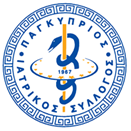 Ψήφισμα της Έκτακτης Γενικής Συνέλευσης
του Παγκυπρίου Ιατρικού ΣυλλόγουΗ  Έκτακτη Γενική Συνέλευση του Παγκυπρίου Ιατρικού Συλλόγου (ΠΙΣ) αποφασίζει ότι αποκλειστικά και μόνο υπό τις κάτωθι προϋποθέσεις έχει νόημα η συμμετοχή των γιατρών στον προτεινόμενο σχεδιασμό για το Γενικό Σχέδιο Υγείας (ΓεΣΥ):Αύξηση του προϋπολογισμού για το ΓεΣΥ στα επίπεδα του μέσου όρου της Ευρωπαϊκής Ένωσης για να διασφαλιστεί η ποιότητα των παρεχομένων υπηρεσιών υγείας, η ασφάλεια των ασθενών και η βιωσιμότητα του Εθνικού Συστήματος Υγείας.Εφαρμογή του νόμου στον οποίο αναφέρεται ότι «η διοικητική και οικονομική αυτονόμηση των δημόσιων νοσηλευτηρίων αποτελεί προϋπόθεση για την εφαρμογή του ΓεΣΥ». Στο πλαίσιο αυτό να συμφωνηθούν ξεκάθαρα χρονοδιαγράμματα, καθώς επίσης και μέτρα στήριξης τόσο των δημοσίων όσο και των ιδιωτών ιατρών, καθώς επίσης και των  νοσηλευτηρίων τόσο στο δημόσιο όσο και στον ιδιωτικό τομέα, ούτως ώστε να διασφαλίζονται η ασφάλεια, η ποιότητα και η βιωσιμότητα του συστήματος.Καθορισμός των αμοιβών των γιατρών στο ΓεΣΥ ως ακολούθως:3α. Καθορισμός των αμοιβών των προσωπικών γιατρών του ΓεΣΥ σύμφωνα με τις προτάσεις       που έχει καταθέσει ο ΠΙΣ στον Οργανισμό Ασφάλισης Υγείας (ΟΑΥ)3β. Εγγυημένη τιμή μονάδας για τους ειδικούς γιατρούς, στην εξωνοσοκομειακή περίθαλψη3γ. Καθορισμός του ύψους της αμοιβής των ιατρών ανά ιατρική πράξη για την ενδονοσοκομειακή περίθαλψη3δ. Σαφής και νομικά κατοχυρωμένος διαχωρισμός της αμοιβής του γιατρού από αυτήν του 	νοσηλευτηρίουΕργασιακά – Πλαίσιο ΣυμμετοχήςΣαφείς επεξηγήσεις και γραπτές εγγυήσεις με νομική ισχύ των όρων που περιλαμβάνονται στο πλαίσιο συμμετοχής των συμβαλλομένων γιατρών, τόσο του δημοσίου όσο και του ιδιωτικού τομέα, στο ΓεΣΥ.5.   Ελεύθερη άσκηση της ιδιωτικής ιατρικής στο πλαίσιο του ΓεΣΥΗ Γενική Συνέλευση εξουσιοδοτεί το Συμβούλιο Ιατρικού Σώματος (ΣΙΣ) να συνεχίσει τις διαπραγματεύσεις με τον ΟΑΥ και την Πολιτεία με στόχο τη δημιουργία ενός σύγχρονου, ποιοτικού και βιώσιμου Γενικού Σχεδίου Υγείας προς όφελος των ασθενών.Λευκωσία , 27 Οκτωβρίου 2018